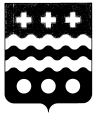 АДМИНИСТРАЦИЯ МОЛОКОВСКОГО муниципального округаТВЕРСКОЙ ОБЛАСТИПОСТАНОВЛЕНИЕВ соответствии с Жилищным кодексом РФ, Федеральным законом от 6 октября 2003 года № 131 - ФЗ " Об общих принципах организации местного самоуправления в Российской Федерации" Администрация  Молоковского муниципального округа Тверской области п о с т а н о в л я е т:Внести  в Административный регламент по предоставлению муниципальной услуги «Прием заявлений и выдача документов о согласовании проведения переустройства и (или) перепланировки помещения в многоквартирном доме», утвержденный постановлением Администрации Молоковского муниципального округа Тверской области от 25.11.2022г № 331 (далее - Регламент) следующие  изменения:1.1. Изложить п. 10 Регламента в новой редакции:«10 Для рассмотрения заявления о переустройстве и (или) перепланировке помещения в многоквартирном доме орган, осуществляющий согласование, по месту нахождения переустраиваемого и (или) перепланируемого помещения в многоквартирном доме запрашивает следующие документы (их копии или содержащиеся в них сведения), если они не были представлены заявителем по собственной инициативе:1) правоустанавливающие документы на переустраиваемое и (или) перепланируемое помещение в многоквартирном доме, если право на него зарегистрировано в Едином государственном реестре недвижимости;2) технический паспорт переустраиваемого и (или) перепланируемого помещения в многоквартирном доме;3) заключение органа по охране памятников архитектуры, истории и культуры о допустимости проведения переустройства и (или) перепланировки помещения в многоквартирном доме, если такое помещение или дом, в котором оно находится, является памятником архитектуры, истории или культуры.».1.2. Изложить п. 40 Регламента в новой редакции:«40 Отказ в согласовании переустройства и (или) перепланировки помещения в многоквартирном доме допускается в случае:1) непредставления  документов, предусмотренных п.10настоящего Положения обязанность по представлению которых с учетом части 2.1 статьи 26 Жилищного кодекса РФ возложена на заявителя;1.1) поступления в орган, осуществляющий согласование, ответа органа государственной власти, органа местного самоуправления либо подведомственной органу государственной власти или органу местного самоуправления организации на межведомственный запрос, свидетельствующего об отсутствии документа и (или) информации, необходимых для проведения переустройства и (или) перепланировки помещения в многоквартирном доме в соответствии с частью 2.1 статьи 26 Жилищного кодекса РФ, если соответствующий документ не был представлен заявителем по собственной инициативе. Отказ в согласовании переустройства и (или) перепланировки помещения в многоквартирном доме по указанному основанию допускается в случае, если орган, осуществляющий согласование, после получения такого ответа уведомил заявителя о получении такого ответа, предложил заявителю представить документ и (или) информацию, необходимые для проведения переустройства и (или) перепланировки помещения в многоквартирном доме в соответствии с частью 2.1 статьи 26 Жилищного кодекса РФ , и не получил от заявителя такие документ и (или) информацию в течение пятнадцати рабочих дней со дня направления уведомления;2) представления документов в ненадлежащий орган;3) несоответствия проекта переустройства и (или) перепланировки помещения в многоквартирном доме требованиям законодательства.».2. Контроль за исполнением настоящего постановления оставляю за собой.3. Настоящее постановление вступает в силу после его официального опубликования.26.12.2022 г.        пгт  Молоково            №  377-9О внесении изменений в Административный регламент по предоставлению муниципальной услуги «Прием заявлений и выдача документов о согласовании проведения переустройства и (или) перепланировки помещения в многоквартирном доме», утвержденный постановлением Администрации Молоковского муниципального округа Тверской области от 25.11.2022г № 331Глава Молоковского муниципального округаА.П. Ефименко